Единый тарифно-квалификационный справочник работ и профессий рабочих (ЕТКС). Выпуск №3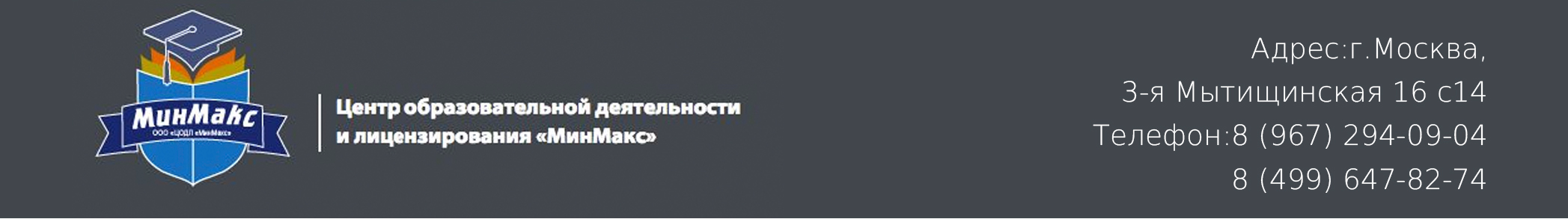 Утвержден Приказом Минздравсоцразвития РФ от 06.04.2007 N 243(в редакции: Приказов Минздравсоцразвития РФ от 28.11.2008 N 679, от 30.04.2009 N 233)ПлотникПлотник 2-го разрядаХарактеристика работ. Выполнение плотничных и опалубочных работ. Выполнение работ при устройстве рулонных кровель насухо с прошивкой гвоздями и кровель из штучных материалов. Обработка лесоматериалов вручную: поперечное перепиливание, окорка, обтесывание. Смазка накатов и опалубки. Обмазка кистью деревянных конструкций и деталей антисептическими и огнезащитными составами. Осмолка, обивка войлоком и толем элементов деревянных конструкций. Разборка опалубки фундаментов, стен и перегородок. Разборка заборов, мостиков и настилов. Разборка полов, подборов и накатов. Разборка заборных стенок. Очистка опалубки от бетона и раствора. Очистка рулонных кровельных материалов от посыпки. Сортировка штучных кровельных материалов. Конопатка стен и оконных проемов.Должен знать: основные виды применяемых лесоматериалов и свойства древесины; способы грубой обработки лесоматериалов; правила обращения с антисептическими и огнезащитными составами и приемы покрытия ими деревянных деталей и конструкций с помощью кистей; способы разборки простых деревянных конструкций и их очистки; правила перемещения и складирования грузов малой массы; виды рулонных и штучных кровельных материалов; способы разборки простых кровельных покрытий из рулонных и штучных материалов.Плотник 3-го разрядаХарактеристика работ. Выполнение плотничных и опалубочных работ. Покрытие насухо крыш простой формы рулонными и штучными кровельными материалами.1. Общестроительные работыИзготовление простых щитов для перегородок под штукатурку. Устройство обрешетки. Продольное распиливание материалов. Разборка временных зданий. Обшивка стен и потолков под штукатурку и облицовку. Устройство нижнего дощатого настила в двухслойных полах (черных полов). Установка плинтусов и галтелей. Устройство забирки и ремонт цоколей. Заполнение стыков уплотнительной массой. Устройство временных заборов и ворот. Нанесение антисептических и огнезащитных составов на деревянные конструкции и детали краскопультами и распылителями. Устройство деревянных водосборных колодцев, лотков и т.п. Изготовление и ремонт простого строительного инвентаря. Обтесывание бревен на канты и накругло, обтесывание кромок досок и пластин. Затеска концов бревен. Чистая острожка лесоматериалов, выборка пазов, гребней и четвертей. Обработка лесоматериалов электрифицированным инструментом. Разборка обрешетки и деревянной кровли. Укладка лежней и дощатого настила. Изготовление плавучего рештования. Обшивка стен ряжей и ледорезов досками. Заготовка одиночных свай, насаживание на сваи бугелей и башмаков. Отпиливание голов свай и верха шпунтовых рядов. Заготовка одностоечных опор линий связи и электропередач. Отделка поверхностей сухой штукатуркой. Покрытие и ремонт односкатных и щипцовых крыш рулонными материалами насухо с пришивкой гвоздями, асбестоцементными листами или плитками (шифером) и ремонт кровельных покрытий из этих материалов. Обделка свесов и примыканий. Разборка подмостей.2. Опалубочные работыИзготовление и ремонт щитов опалубки прямолинейного очертания (прямоугольные и косоугольные) и прямолинейных элементов опалубки всех видов. Заготовка простых элементов лесов, поддерживающих опалубку, без наращивания. Разборка опалубки перекрытий, балок, колонн, ледорезов, балочного пролетного и надарочного строения мостов.Должен знать: основные породы и пороки древесины; устройство электрифицированного инструмента и правила его применения; приемы чистой острожки лесоматериалов; правила обтесывания бревен, заготовки одиночных свай и одностоечных опор; способы заготовки прямолинейных щитов опалубки и перегородок под штукатурку; способы устройства цоколей, дощатых настилов, перегородок, черных обшивок и элементов крыш; способы приготовления антисептических и огнезащитных составов; устройство приспособлений для нанесения уплотнительной массы; способы нанесения антисептических и огнезащитных составов краскопультами и распылителями; основные свойства рулонных и штучных кровельных материалов; способы разметки простых крыш и покрытия их насухо рулонными и штучными кровельными материалами.Плотник 4-го разряда(в ред. Приказа Минздравсоцразвития РФ от 30.04.2009 N 233)Характеристика работ. Выполнение плотничных и опалубочных работ. Покрытие крыш штучными кровельными материалами.1. Общестроительные работыУстройство деревянных перегородок. Сборка и монтаж из деревянных деталей, элементов и конструкций жилых и промышленных зданий. Заготовка, сборка, установка, разборка и смена мауэрлатов и стропил. Рубка внутренних стен из бревен. Устройство временных сооружений: террас, веранд, тамбуров, крылец, а также навесов, сараев, сторожевых будок, контор, проходных, кубовых, душевых, уборных. Устройство и смена деревянных оснований. Устройство каркасных стен. Чистая обшивка стен и потолков. Устройство, перестилка и сплачивание верхних дощатых покрытий (чистых полов) из отдельных досок. Устройство полов из брусков, клееных щитов, древесноволокнистых плит, торцовой шашки, из древесностружечных плит с заделкой стыков. Крепление столярных изделий к железобетонным деталям с помощью монтажных поршневых пистолетов. Установка оконных и дверных коробок, блоков и подоконных досок. Установка пластиковых окон и балконных дверей с заполнением зазора между рамой и стеной монтажной пеной. Установка мансардных окон. Установка дверей ламинированных с телескопической коробкой. Устройство чистых заборов. Сухое антисептирование. Антисептическая и огнезащитная пропитка деревянных конструкций и деталей в ваннах. Установка бандажей на столбы. Изготовление, укладка, разборка и смена лаг, балок и прогонов. Смена междуэтажных и чердачных перекрытий. Устройство подмостей, лесов и эстакад без наращивания стоек. Монтаж блочных подмостей. Ремонт каркасных стен, полов и дощатой кровли. Устройство сопряжений под углом с помощью врубок, пластинчатых нагелей и шпоночных соединений. Устройство шпальных клеток под тяжеловесные конструкции и оборудование. Выправка и подклинивание накаточных путей при надвижке пролетных строений мостов. Изготовление и постановка схваток по сваям или стойкам, вкладышей и затяжек, подкосов, раскосов и стропил ледорезов. Изготовление ригелей и установка шпоночных брусьев по сваям. Установка ножа ледореза. Укладка упорных брусьев с закреплением их насадками. Изготовление и укладка мауэрлатных брусьев на опоры, поперечины охранных и колесоотбойных брусьев. Заготовка деревянных шпунтовых свай и пакетов. Изготовление и постановка подбабков (прирубов). Укладка насадок по маячным сваям и шпунтовому ряду. Заготовка и сборка А-образных, трехстоечных и П-образных деревянных опор линий связи и электропередач. Покрытие и ремонт трех- и четырехскатных шатровых, мансардных, вальмовых, Т- и Г-образных в плане крыш асбестоцементными листами и плитками (шифером). Обделка свесов, примыканий, коньков, ребер и слуховых окон. Устройство деревянных каркасов для подвесных потолков всех типов и обшивки стен. Устройство подвесных потолков по деревянным каркасам из плиток "акмигран", алюминиевых плит, плит АГТ и т.п. Обшивка стен и потолков древесноволокнистыми и древесностружечными плитами (кроме декоративных). Установка малых форм, изготовленных в заводских условиях.2. Опалубочные работыУстройство лесов, поддерживающих опалубку. Установка опалубки колонн, балок, плит перекрытий, стен и перегородок, фундаментов, массивов, стоек рам и прогонов. Изготовление и установка кружал домкратных рам, заглушин, щитов для скользящей опалубки и рабочего настила. Изготовление и ремонт щитов опалубки для массивов морских гидротехнических сооружений с продольными и поперечными люками и крупнопанельных щитов опалубки с ребрами. Устройство настилов в гибких швах из досок и брусьев. Разборка опалубки арок, куполов, сводов, оболочек, резервуаров, баков, бункеров, спиральных камер, отсасывающих и подводящих труб, а также лесов, поддерживающих опалубку. Устройство подвесной опалубки перекрытий.Должен знать: основные элементы деревянных частей зданий и деревянных конструкций и требования, предъявляемые к их качеству; способы устройства каркасов стен, чистых обшивок и временных сооружений; способы заготовки шпунтовых свай; способы соединения деталей простыми врубками; способы сухого антисептирования; способы пропитки деревянных конструкций и деталей антисептическими и огнезащитными составами в ваннах; способы разметки и покрытия крыш; требования, предъявляемые к качеству штучных кровельных материалов и покрытий; устройство монтажных поршневых пистолетов и правила их эксплуатации.Плотник 5-го разрядаХарактеристика работ. Выполнение плотничных и опалубочных работ.1. Общестроительные работыРубка наружных стен из бревен и сборка домов из бревен, брусьев и щитов. Изготовление клееных конструкций на врубках, нагелях, гвоздевых, болтовых и шпоночных соединениях. Сборка и установка подвесных стропил и стропильных ферм, а также арок и балок пролетом до 15 м. Устройство световых фонарей. Устройство и разборка лесов и эстакад с наращиванием стоек. Смена венцов стен из бревен и брусьев. Прорезка и заделка проемов в стенах из бревен и брусьев. Пропитка деревянных конструкций и деталей антисептическими и огнезащитными составами с помощью компрессорных установок. Изготовление и установка рамных опор. Изготовление и сборка пролетных строений балочных мостов. Сборка ряжей из брусьев и рубка ряжей из бревен. Изготовление, укладка и постановка элементов конструкций мостов-стоек, подкосов, ригелей, прогонов, подкосных подушек, перил и противопожарных площадок. Передвижка, спуск на воду и установка ряжей в створ сооружения. Изготовление и сборка деревянных копров. Заготовка и сборка деревянных АП-образных опор линий связи и электропередач.2. Опалубочные работыУстройство опалубки галерей, резервуаров, баков, бункеров, ригелей, высоких опор. Сборка и установка на место кружал мостов пролетом до 50 м. Устройство многогранной и криволинейной опалубки. Устройство опалубки колонн переменного сечения. Укрупнительная сборка опорных конструкций отсасывающих и подводящих труб и спиральных камер. Установка и крепление болтами и упорными брусьями щитов боковых поверхностей опалубки якорей. Изготовление и укладка косяков в опалубку арочных мостов. Ремонт опалубочных криволинейных, крупнопанельных щитов.Должен знать: способы разметки и изготовления сложных деревянных конструкций, соединений и врубок; правила чтения рабочих чертежей на устройство деревянной опалубки, элементов и конструкций сборных зданий; устройство такелажных приспособлений, применяемых при установке деревянных конструкций; способы пропитки деревянных конструкций и деталей антисептическими и огнезащитными составами с помощью компрессорных установок.Плотник 6-го разрядаХарактеристика работ. Выполнение сложных опалубочных работ. Устройство опалубки сводов, оболочек и куполов. Сборка и установка на место кружал мостов пролетом свыше 50 м. Изготовление шаблонов для разметки косяков кружал. Сборка коробов опалубки арок. Сборка и установка строительных ферм и балок свыше 15 м.Должен знать: способы сборки и установки сложных деревянных конструкций инженерных сооружений; конструкцию и способы устройства выполняемых видов опалубки; способы изготовления инвентарных шаблонов крупноразмерных элементов строительных конструкций.Требуется среднее профессиональное образование.Плотник 7-го разрядаХарактеристика работ. Выполнение сложных плотничных работ в малоэтажном коттеджном строительстве, а также при реставрации памятников деревянного зодчества в строительстве уникальных объектов. Изготовление и реставрация деревянных кокошников, наличников, полотенец и других сложных элементов по готовым образцам, чертежам и эскизам.Должен знать: способы изготовления сложных плотничных изделий и элементов конструкций; способы выполнения сложных соединений и врубок.Требуется среднее профессиональное образование.